MIĘDZYSZKOLNY       KONKURS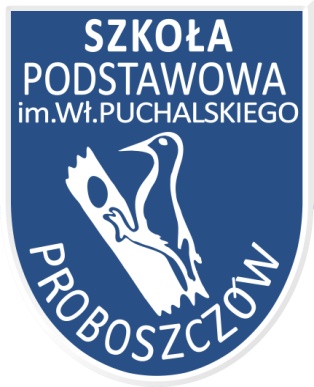 PRZYRODNICZYdla uczniów szkół podstawowych, klasy V-VIIIZasady i przebiegIII edycji Międzyszkolnego Konkursu Przyrodniczegopt. „Chcę wiedzie, co w trawie piszczy”ORGANIZATOR KONKURSU:Szkoła Podstawowa im. Włodzimierza Puchalskiego w ProboszczowiePATRONI KONKURSU:Honorowy Patronat Koło Łowieckie „Cyranka”Honorowy Patronat Nadleśnictwo w ZłotoryiSPONSORZY KONKURSU:Koło Łowieckie „Cyranka”w ZłotoryiNadleśnictwo w ZłotoryiUrząd Gminy w  PielgrzymceRada Rodziców przy Szkole Podstawowej im. Włodzimierza Puchalskiego w ProboszczowieCELE KONKURSU:Rozwijanie uzdolnień i zainteresowań przyrodniczych uczniów.Zaspokajanie potrzeb uczniów w nabywaniu i pogłębianiu wiedzy przyrodniczej.Wyłanianie talentów i wspieranie uczniów zdolnych.Wdrażanie uczniów do pracy samokształceniowej, samodzielnego poszerzania wiedzy i zdobywania nowych umiejętności, rozwijanie wrażliwości ekologicznej.Zrozumienie współzależności człowieka i środowiska.Wzbogacenie działań szkoły w zakresie pracy z uczniem zdolnym.Promowanie osiągnięć uczniów i ich nauczycieli.Promowanie środowiska lokalnego.USTALENIA OGÓLNE:Wszystkie informacje dotyczące konkursu wraz z załącznikami do niniejszego regulaminu znajdują się na stronie internetowej organizatora https://www.spproboszczow.pl/praca-szkoly/konkursy/chce-wiedziec-trawie-piszczy/ZGŁOSZENIE UDZIAŁU W KONKURSIESzkolny koordynator konkursu zgłasza udział uczniów w konkursie bezpośrednio przez wypełnienie formularza zgłoszeniowego (załącznik 3) i dostarcza do sekretariatu szkoły (Szkoła Podstawowa im.Włodzimierza Puchalskiego w Proboszczowie, Proboszczów 107, 59-524 Pielgrzymka) lub telefonicznie w sekretariacie szkoły, tel. 76 877 50 31 w nieprzekraczalnym terminie do dnia  12 maja 2023 r (piątek), do godziny 15:00.UCZESTNICTWO:W konkursie mogą wziąć udział zespoły czteroosobowe, złożone z uczniów danej szkoły. Reprezentację stanowi zespół utworzony po jednym z uczniów z klasy V, VI, VII i VIII. Do wyłonienia reprezentacji mogą posłużyć eliminacje szkolneUczeń zobowiązany jest do zapoznania się i przestrzegania postanowień niniejszego regulaminu, bieżących komunikatów oraz instrukcji  konkursowych.TERMIN I MIEJSCE KONKURSU:  14 czerwca, godz. 9.00Szkoła Podstawowa im. Włodzimierza Puchalskiego w Proboszczowie.PRZEBIEG KONKURSU:Konkurs jest dwuetapowy.Pierwszy etap to test pisemny utworzony z zadań zamkniętych. Uczniowie otrzymują kartę zzestawem pytań z zadaniami zgodnymi z podstawą programową obowiązującą w szkole podstawowej. Wyniki wszystkich zawodników sumują się i stanowią integralną część konkursu.Czas trwania – 60 minut.Drugi etap to część praktycznego sprawdzenia wiedzy przyrodniczej. W tej części, uczniowie w sposób zespołowy będą rozwiązywać zagadnienia o charakterystyce problemowej (ta część przeprowadzona zostanie przez przedstawicieli koła łowieckiego „Cyranka” oraz nadleśnictwa w Złotoryi).  Punktacja z tej części stanowi integralną część konkursu. Czas trwania – 60  minut.Suma punktów z obu części zadecyduje o wyniku końcowym konkursu.Na stronie Szkoły Podstawowej im. Wł. Puchalskiego znajduje się zestaw pytań  wraz z odpowiedziami, które szkoły mogą pobrać (Baza pytań). Pytania mogą posłużyć uczniom jako materiał ćwiczeniowy, poglądowy.USTALENIA KOŃCOWEKonkurs zostanie podsumowany w tym samym dniu.Uczniowie otrzymają nagrody rzeczowe i dyplomy.Wręczenie nagród odbędzie się na uroczystości 100-lecia PZŁ na „Ranczo Grapa”w miejscowości Czaple 19 czerwca 2023 roku.Wręczanie nagród przewidziane jest około godziny 13:00.Dojazd na miejsce we własnym zakresieDyrektor (lub szkolny koordynator powołany przez dyrektora) zgłaszanej szkoły uzyskuje pisemną zgodę rodziców lub opiekunów prawnych na udział uczniów w konkursie oraz na przetwarzanie do celów konkursu danych osobowych uczniów (załącznik 1), po wcześniejszym zapoznaniu się przez jednego z rodziców z klauzulą informacyjną RODO (załącznik 2). Oświadczenia przechowywane są w szkolnej dokumentacji dotyczącej konkursu.Udział uczniów w konkursie jest dobrowolny i bezpłatny. Kwestie związane z transportem na i po konkursie stoją po stronie uczestników konkursu.Organizacja konkursu i nadzór nad jego przebiegiem spoczywa na organizatorze. Prace pisemne oceniane są przez komisję konkursową zgodnie z ustalonymi kryteriami i schematami oceniania.Wgląd do prac uczestników konkursu jest możliwy po zakończeniu konkursu. Prace uczniów zostają zarchiwizowane w dokumentacji szkoły organizatora.Ustalenia komisji konkursowej są ostateczne.ZAGADNIENIA OGÓLNE DO KONKURSUobowiązujące podstawy programowe do nauczania przedmiotów: przyroda kl. IV, biologia i geografia kl. V-VIII, fizyka i chemia kl. VII-VIIILITERATURAMateriał realizowany w danej Szkole Podstawowej oparty na podstawie programowej nauczania przyrody, biologii, geografii, chemii oraz fizyki (podręczniki szkolne, atlasy, zeszytyćwiczeń, które zostały dopuszczone do użytku szkolnego).PATRONI i SPONSORZY III EDYCJI KONKURSU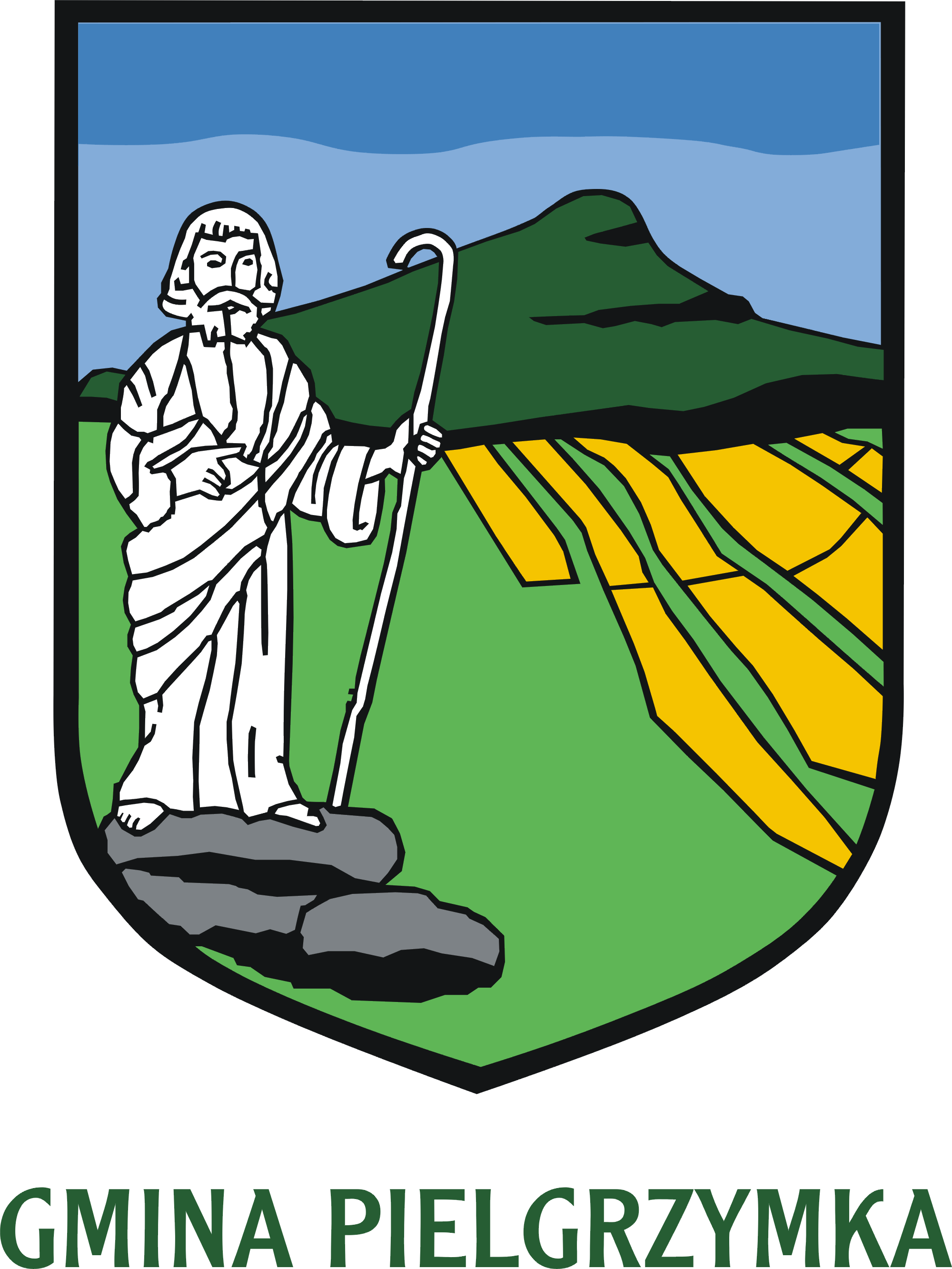 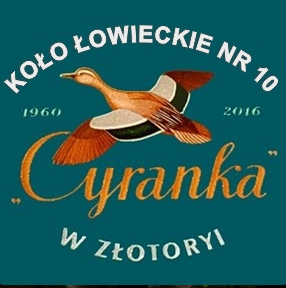 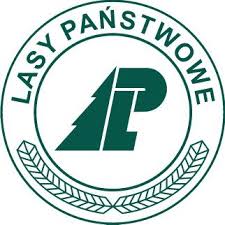 